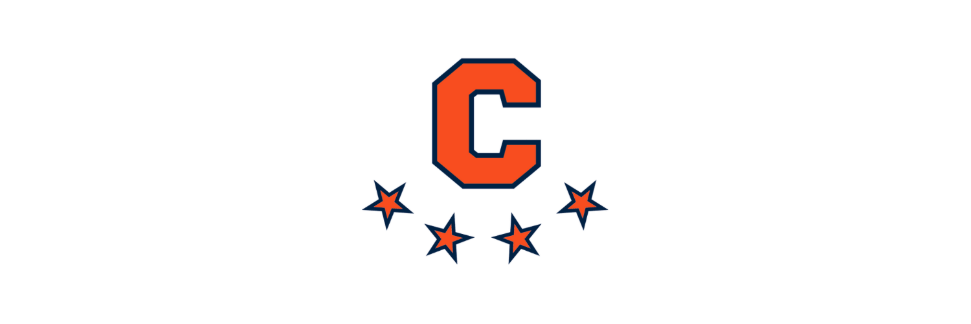 JCHS COUGAR BOOSTER CLUBSupporting our Athletes!Dear Carson Cougar Supporter: The JCHS Booster Club is selling advertising space in our 2023 Fall Sports Digital Program. Advertising in our program is a great way for you to spotlight your business, and to also support our student athletes and band members. This year we are happy to announce that we will have this in digital format for EVERY guest to access.  Without your support, our high school and the Booster Club would not be able to help provide the numerous items that are needed to make the students successful in their endeavors. If you have an interest in placing an ad in our digital program, please complete the attached form specifying the ad size you wish to purchase and return to us on or before Friday, August 11. We would like to have the programs produced and ready for purchase at the first home football game on September 1st.  Please email all ads and photos to boostersjchs@gmail.com. The accepted formats are JPEG - 300 dpi resolution is recommended, PDF, or Adobe Illustrator. The completed form may be mailed to the address above. Mail form and make checks payable to Carson Booster Club or use our Venmo listed below.  Please be sure to include name of business and ad information within the comment section followed by an email of the filled out scanned version of the form to our email. If you have any questions or concerns, please do not hesitate to contact the Booster Club by email (boostersjchs@gmail.com). Thank you for supporting the JCHS Booster Club and our student athletes and band members! Michelle Payne
Booster Club President
704-699-4244Tax ID #88-1311614boostersjchs@gmail.com		JCHS COUGAR BOOSTER CLUBSupporting our Athletes!SPORTS PROGRAM AD FORMName of Business:_____________________________________________________________Contact Person:________________________________________________________________Contact Phone:___________________________________________Text?       Y		NEmail Address:_________________________________________________________________Mailing Address:____________________________________________________________________________________________________________________________________________Special Instructions:__________________________________________________________________________________________________________________________________________Please make sure to include your ad by August 11th.  We will take electronic versions via email in the formats listed above. Ad size and Price:_____Full Page	$200_____Half Page	$100_____Fourth Page	$80_____Eighth Page	$50**Advertisements for businesses may not include an athlete ad**All pictures must be emailed to boostersjchs@gmail.com.  Accepted formats: JPEG - 300 dpi resolution is recommended, PDF, or Adobe Illustrator.  Payments, forms and pictures must be received on or before Friday, August 11, 2023 Questions may be directed to: boostersjchs@gmail.com or  Michelle Payne, Booster Club President, at 704-699-4244.  Please make checks payable to: 
Carson Booster Club
290 Kress Venture Dr. China Grove, NC 28023